  Jordânia  Amman - Petra - Mar Morto7 dias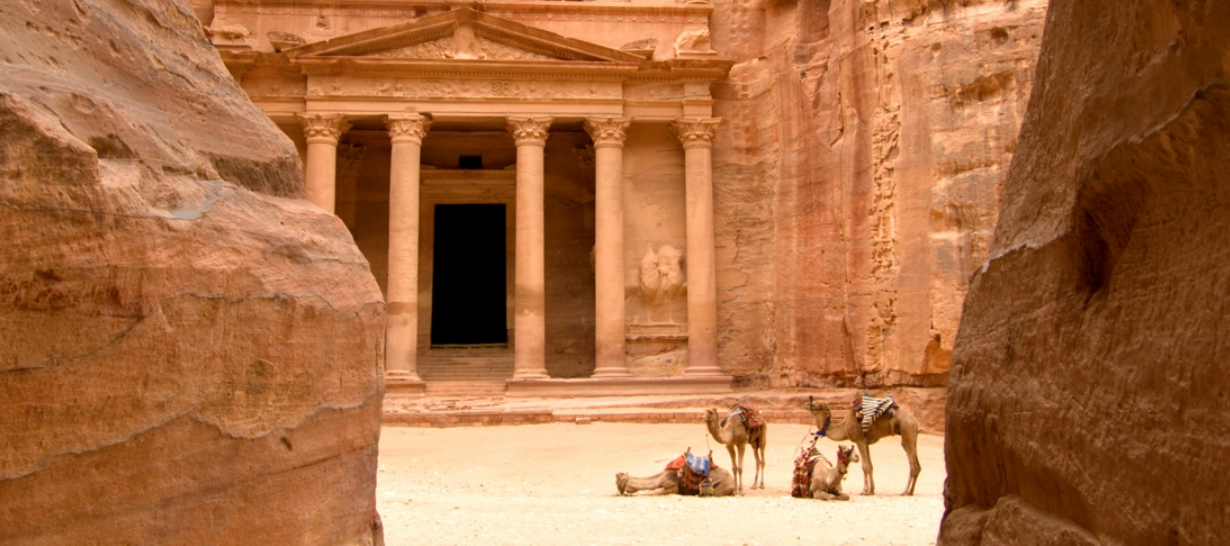 Um oásis de paz e preciosidades no turbulento Oriente Médio, a Jordânia convida a viver experiências únicas. Lá é possível acampar no deserto de Wadi Run, em tendas forradas de tapetes persas com toda mordomia possível. Depois, mergulhar em tratamentos de beleza nos sofisticados spas do Mar Morto. Sem contar a visita a Petra, uma das maravilhas do mundo com seu sítio arqueológico que esconde templos e impressionantes desfiladeiros.1º dia - AmmanChegada a Amman. Recepção e traslado privativo ao hotel. Hospedagem por 2 noites, com café da manhã.2º dia - Amman - JerashApós café da manhã, saída para conhecer a cidade e seus principais atrativos. Visita a Jerash, fascinante cidade de arquitetura romana considerada a “Pompéia do Médio Oriente”.3º dia - Amman - PetraPela manhã, viagem ao longo da Estrada do Rei com destino a Petra visitando as cidades de Madaba, Monte Nebo e Kerak, para apreciar mosaicos do séc.XI. Chegada e recepção. Hospedagem por 2 noites, com café da manhã. À noite, inesquecível visita ao sítio arqueológico de Petra, iluminado por cerca de 2.000 velas ao longo de seu caminho, criando uma atmosfera de beleza ímpar.4º dia - PetraDia inteiro de exploração à cidade rosada de Petra. Esculpida pelos Nabateus por volta do séc. III, Petra foi abandonada e por mais ou menos 1.000 anos ficou totalmente isolada do resto do mundo, sendo redescoberta somente em 1.812. Os principais pontos a serem visitados incluem o tesouro, o templo de Leões Alados, mercados antigos e lugares históricos.5º dia - Petra - Mar MortoApós café da manhã, saída em direção ao deslumbrante deserto de Wadi Rum. Passeio em jeep pelas dunas e originais formações rochosas. Em seguida, percurso até o Mar Morto, conhecido pela sua grande quantidade de sal permitindo fácil flutuação. Acredita-se que sua água tenha qualidades terapêuticas, o que fez surgir em sua orla sofisticados resorts. Hospedagem por 2 noites, com café da manhã.6º dia - Mar MortoDia livre para usufruir de atividades e tratamentos que o resort oferece. 7º dia - Mar Morto - AmmanEm horário a ser determinado, traslado privativo ao aeroporto de Amman.Documentação necessária para portadores de passaporte brasileiro:Passaporte; validade mínima de 6 meses da data de embarque com 2 páginas em branco  Visto: é necessário visto para a Jordânia - adquirido no aeroporto local Vacina: é necessário Certificado Internacional de Vacina contra febre amarela (11 dias antes do embarque)Valores em dólares americanos por pessoa, sujeitos à disponibilidade e alteração sem aviso prévio.